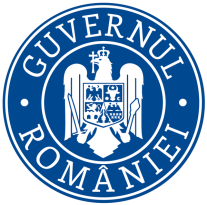 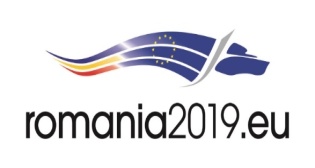 Ministerul MediuluiAgenţia Naţională pentru Protecţia MediuluiREGIUNEA 1 NORD ESTRAPORTARE P.L.A.M.SEMESTRUL II/2018Cap.9  ANEXA 1 – Stadiul proiectelor incluse în Portofoliul de proiecte al                              Planului Naţional de Acţiune pentru Protecţia MediuluiCap.10  ANEXA 2 – Tabel centralizator cu propunerile de proiecte din                                Planul Naţional de Acţiune pentru Protecţia Mediului                                direcţionate către PRAM/PLAMÎntocmit,Cns.sup. Mihaela POLEACUComp. RPTImihaela.poleacu@apmsv.anpm.ro, tel:0230514056Avizat dr.ing. Anca IONCE  - Șef Serviciul Calitatea Factorilor de MediuAGENŢIA PENTRU PROTECŢIA MEDIULUI SUCEAVACap.1  STADIUL ACTUAL AL PROCESULUI DE PLANIFICARE DE MEDIUCap.1  STADIUL ACTUAL AL PROCESULUI DE PLANIFICARE DE MEDIUCap.1  STADIUL ACTUAL AL PROCESULUI DE PLANIFICARE DE MEDIUÎn anul 2018 Agenţia pentru Protecţia Mediului Suceava a revizuit Planul Local de Acţiune pentru Mediu (PLAM) al judeţului Suceava; a fost a 3-a revizie.În anul 2018 Agenţia pentru Protecţia Mediului Suceava a revizuit Planul Local de Acţiune pentru Mediu (PLAM) al judeţului Suceava; a fost a 3-a revizie.În anul 2018 Agenţia pentru Protecţia Mediului Suceava a revizuit Planul Local de Acţiune pentru Mediu (PLAM) al judeţului Suceava; a fost a 3-a revizie.1.1 Iniţierea procesului de actualizare1.1 Iniţierea procesului de actualizare1.1 Iniţierea procesului de actualizareProcesul de actualizare PLAM Suceava a demarat în luna aprilie 2018.Procesul de actualizare PLAM Suceava a demarat în luna aprilie 2018.Procesul de actualizare PLAM Suceava a demarat în luna aprilie 2018.1.2. Identificarea părţilor participante la P.L.A.M. şi stabilirea structurii organizatorice.1.2. Identificarea părţilor participante la P.L.A.M. şi stabilirea structurii organizatorice.1.2. Identificarea părţilor participante la P.L.A.M. şi stabilirea structurii organizatorice.Coordonatorul Comitetului de Coordonare pentru actualizarea PLAM al Judeţului Suceava este doamna dr. ing. Anca IONCE - șef Serviciu Calitatea Factorilor de Mediu în cadrul Agenției de Protecția Mediului Suceava.Coordonatorul Comitetului de Coordonare pentru actualizarea PLAM al Judeţului Suceava este doamna dr. ing. Anca IONCE - șef Serviciu Calitatea Factorilor de Mediu în cadrul Agenției de Protecția Mediului Suceava.Coordonatorul Comitetului de Coordonare pentru actualizarea PLAM al Judeţului Suceava este doamna dr. ing. Anca IONCE - șef Serviciu Calitatea Factorilor de Mediu în cadrul Agenției de Protecția Mediului Suceava.1.3. Instituţionalizarea desfăşurării procesului de planificare1.3. Instituţionalizarea desfăşurării procesului de planificare1.3. Instituţionalizarea desfăşurării procesului de planificareOrdinul  Prefectului judeţului Suceava nr. 124/14.05.2018 privind reorganizarea Comitetului de Coordonare şi a Grupului de Lucru pentru revizuirea Planului Local de Acţiune pentru Mediu al judeţului Suceava.Ordinul  Prefectului judeţului Suceava nr. 124/14.05.2018 privind reorganizarea Comitetului de Coordonare şi a Grupului de Lucru pentru revizuirea Planului Local de Acţiune pentru Mediu al judeţului Suceava.Ordinul  Prefectului judeţului Suceava nr. 124/14.05.2018 privind reorganizarea Comitetului de Coordonare şi a Grupului de Lucru pentru revizuirea Planului Local de Acţiune pentru Mediu al judeţului Suceava.1.4. Evaluarea potenţialului şi a limitărilor comunităţii1.4. Evaluarea potenţialului şi a limitărilor comunităţii1.4. Evaluarea potenţialului şi a limitărilor comunităţiiDupă stabilirea și aprobarea structurii organizatorice pentru Comitetul de Coordonare şi  Grupul de Lucru s-a demarat procesul de revizuire cu o întâlnire a Grupului de Lucru al PLAM, în data  27 iunie 2018, ora 11, la sediul APM Suceava.APM Suceava a iniţiat întâlnirea Grupului de Lucru şi a persoanelor interesate, în care s-au discutat etapele parcurse până în acel moment (iniţierea procesului de planificare de mediu, identificarea participanţilor la elaborarea planului de acţiune pentru mediu, stabilirea structurii organizatorice pentru coordonarea şi elaborarea planului de acţiune pentru mediu,instituţionalizarea procesului PAM) demarându-se etapa de revizuire a analizei SWOT,  identificarea și ierarhiza problemele/domeniile care urmează a fi cuprinse în PLAM.Analiza SWOT este cea de mai jos:După stabilirea și aprobarea structurii organizatorice pentru Comitetul de Coordonare şi  Grupul de Lucru s-a demarat procesul de revizuire cu o întâlnire a Grupului de Lucru al PLAM, în data  27 iunie 2018, ora 11, la sediul APM Suceava.APM Suceava a iniţiat întâlnirea Grupului de Lucru şi a persoanelor interesate, în care s-au discutat etapele parcurse până în acel moment (iniţierea procesului de planificare de mediu, identificarea participanţilor la elaborarea planului de acţiune pentru mediu, stabilirea structurii organizatorice pentru coordonarea şi elaborarea planului de acţiune pentru mediu,instituţionalizarea procesului PAM) demarându-se etapa de revizuire a analizei SWOT,  identificarea și ierarhiza problemele/domeniile care urmează a fi cuprinse în PLAM.Analiza SWOT este cea de mai jos:După stabilirea și aprobarea structurii organizatorice pentru Comitetul de Coordonare şi  Grupul de Lucru s-a demarat procesul de revizuire cu o întâlnire a Grupului de Lucru al PLAM, în data  27 iunie 2018, ora 11, la sediul APM Suceava.APM Suceava a iniţiat întâlnirea Grupului de Lucru şi a persoanelor interesate, în care s-au discutat etapele parcurse până în acel moment (iniţierea procesului de planificare de mediu, identificarea participanţilor la elaborarea planului de acţiune pentru mediu, stabilirea structurii organizatorice pentru coordonarea şi elaborarea planului de acţiune pentru mediu,instituţionalizarea procesului PAM) demarându-se etapa de revizuire a analizei SWOT,  identificarea și ierarhiza problemele/domeniile care urmează a fi cuprinse în PLAM.Analiza SWOT este cea de mai jos:                     Puncte   tari                    Puncte  slabe                    Puncte  slabeExistența resurselor necesare de apă potabilă în majoritatea localităților, atât din punct de vedere calitativ, cât și cantitativ.Derularea Proiectului “Extinderea şi reabilitarea infrastructurii de apă şi apă uzată, în judeţul Suceava” care cuprinde aglomerarea Suceava (municipiul Suceava şi oraşul Salcea), Rădăuţi, Fălticeni, Gura Humorului, Vatra Dornei.Supravegherea calitaţii apei potabile pentru depistarea poluărilor chimice şi microbiologice în toate reţelele publice din judeţ.Funcţionarea de laboratoare de mediu acreditate RENAR la instituţiile publice de specialitate care derulează programe de monitorizare factorii de mediu aer, apă în judeţul Suceava.Derularea Proiectului ”Sistem integrat de management al deşeurilor în jud.Suceava”Punerea în funcţiune a numeroase instalaţii de valorificare a deşeurilor lemnoase.Existenţa unei instalaţii de incinerare a deşeurilor periculoase în judeţ.Automonitorizarea emisiilor de poluanţi în aer la instalaţiile IPPC.Încadrarea în VLE autorizate a emisiilor de poluanţi la instalaţiile IPPC, exceptând perioadele de porniri/opriri şi de avarii.Restrângerea/oprirea activității marilor poluatori industriali și înlocuirea treptată  a acestora cu IMM-uri ceea ce conferă flexibilitate și adaptabilitate mai mare la cerințele de mediu.Funcţionarea pe teritoriul judeţului a 4 staţii automate de monitorizare a calităţii aerului aparţinând RNMCA. Utilizarea la scară redusă a pesticidelor și îngrășămintelor, cu efecte favorabile asupra dezvoltării unei agriculturi ecologice.Prezența pe areale extinse a unor soluri cu potențial productiv ridicat.Puține fenomene negative de degradare a solului, comparativ cu alte zone din țară, datorită gradului mare de împădurire a județului.Ponderea mare a pădurilor (fond forestier) din suprafața judeţului. Varietatea și bogăția biodiversității.Existenţa unor arii protejate incluse în lista Reţelei Europene Natura 2000, protejate și administrate prin structuri de administrare  special constituite (Administrația Parcului Național Călimani R.A.), ori administrate de ANANP. Structura organizatorică a administratorilor de păduri ce permite gestionarea corespunzătoare a fondului forestier (ocoale silvice, districte, cantoane - de stat și private).Existenţa sistemului de management forestier certificat FSC (pentru fondul forestier de stat).Creşterea gradului de implicare a instituţiilor de învăţământ, la toate nivelurile, în educaţia ecologică începând de la preşcolari până la studenţi, precum şi creşterea numărului de ECO Şcoli, implicate în desfăşurarea de programe de conştientizare a problemelor de mediu cu care se confruntă comunitatea.Creşterea interesului autorităţilor publice în atragerea de fonduri externe pentru investiţii care au ca impact reducerea poluării unuia sau mai multor factori de mediu.Existenţa staţiunilor de cercetare în domeniul pomicol, agricol şi silvic, precum şi a Băncii de resurse genetice Suceava (unică în sud-estul Europei)Colaborare transfrontalieră cu Ucraina materializată în proiecte de monitorizare a calității resurselor de apă și de apărare împotriva inundațiilor, între Administrația Bazinală de Apă Siret și Direcția Apelor Dnitrovsk-PrutImplementarea de către autoritățile administrațiilor publice urbane a prevederilor Legii nr. 24/2007 privind reglementarea și administrarea spațiilor verzi din intravilanul localităților, cu modif. și compl. ulterioare, prin înființarea Registrului spațiilor verzi, aprobat prin HCLInexistența sistemelor centralizate de alimentare cu apă/ canalizare în majoritatea comunităților rurale și în unele zone urbane periferice. Sisteme de canalizare învechite în multe localităţi.Existența unor sisteme centralizate de alimentare cu apă, canalizare și epurare noi, construite în ultimii ani, care sunt nefuncționale sau au funcționare necorespunzătoare din diferite motive (lipsă personal specializat pentru exploatare, lipsa fundurilor necesare pentru funcționarea și întreținerea acestora, reticența cetățenilor în ceea ce privește racordarea la sistemele centralizate de apă și canal)Lipsa asocierii între localități în vederea implementării de proiecte comune pe linie de apă/canal, proiecte ce ar conduce la o funcționare corespunzătoare a sistemului și ar avea costuri mai mici în exploatare.Lipsa fondurilor necesare lucrărilor de apărare împotriva inundaţiilor.Exploatări intensive de masă lemnoasă ceea ce conduce la viteze mari de concentrare a apei în văi și în cursurile de apă, creșterea amplitudinii viiturilor, creșterea debitului târât.Lipsa fondurilor pentru amenajarea torenților în zonele superioare ale bazinelor hidrografice.Platforme de gunoi de grajd precum şi sisteme de evacuare a apelor uzate, la nivel gospodăresc, construite fără măsuri de protecție hidrofugă.Lipsa unui program comun de colaborare cu autorităţile publice locale pentru catagrafierea tuturor fântânilor publice.Poluarea solului şi a apelor subterane cu nutrienți, în 64 de teritorii administrative a judetului, datorată aplicării incorecte/excesive a îngrășămintelor chimice/organice precum și a depozitării necorespunzătoare a gunoiului de grajd.  Absența datelor privind cuantificarea efectelor poluării factorilor de mediu asupra populației.Neasigurarea fondurilor necesare pentru lucrările de conservare, închidere și ecologizare a siturilor miniere, în special a iazurilor de decantare steril uzinal ce au deservit uzina de preparare substanțe minerale utile Fundu Moldovei și nefinalizarea lucrărilor la iazul de decantare Tărnicioara care a deservit U.P. Tarnița, conduce la producerea sau iminența producerii de poluări a mediului natural și comunităților umane.Nefinalizarea proiectului de închidere și reconstrucție ecologică a perimetrului minier Negoiu Românesc-Pietricelu Călimani cu repercursiuni asupra calității ecosistemelor naturaleDecalajul de timp între sistarea activităţii de depozitare a deşeurilor municipale în depozitele neconforme existente şi punerea în funcţiune a celor două depozite de deşeuri conforme prevăzute pentru judeţul Suceava.Intârzierea implementării proiectului ”Sistem integrat de management al deşeurilor în jud. Suceava” cu repercursiuni asupra modului de organizare şi funcţionare a serviciilor de salubrizare şi a calităţii mediului.Slaba activitate a autorităților/ instituțiilor publice de conștientizare a populației și agenților economici în problematica protecției mediului.Lipsa infrastructurii la nivelul administraţiilor publice locale cu privire la colectarea selectivă a deşeurilor provenite de la populaţie şi agenţii economici.Inconsecvenţa legislaţiei cu privire la managementul deşeurilor, cu  modificarea ţintelor de implementare a colectării selective.Nivelul redus al colectării selective a deșeurilor, al reciclării și valorificării acestora.Pădurile din zona de munte sunt în general afectate de doborâturi de vânt care sunt favorizate şi de existenţa monoculturilor de molid care sunt expuse în mod deosebitFărâmiţarea fondului forestier generată de aplicarea legilor proprietăţii.Slaba conștientizare a populației privind  importanța ariilor naturale protejate. Proprietarii pădurilor acceptă anevoios noţiunea de  bun durabil.Neacordarea de catre stat a  compensațiilor pentru suprafețele cu protecție strictă și integrală cât şi pentru adoptarea unor tehnologii prietenoase mediului impuse la avizarea utilizării resurselor naturale regenerabile, astfel tehnologiile practicate agresează solul, apa și arborii sănătoși.Resurse financiare și umane insuficiente pentru managementul ariilor naturale protejate, a speciilor și habitatelor de interes comunitarExistența, in zona de deal, a  terenurilor degradate în afara fondului forestier, datorată păşunatului excesivDependenţa unei mari părţi a economiei judeţului de activitatea de exploatare a pădurilor din judeţ.  Presiune din partea proprietarilor (sub influența altor factori interesați: agenți economici, administratori), în valorificarea imediată a resursei/capitalului, fără asigurarea continuității fondului productiv.Utilizarea la scară largă, inclusiv în mediul urban, de surse de încălzire individuale pe lemn tip sobe, cu emisii mari de pulberi în suspensie, monoxid de carbon, COV, alte noxe specifice.Starea tehnică şi de salubritate necorespunzătoare a drumurilor din interiorul localităţilor urbane, care duce la emisii crescute de pulberi în suspensie în aer;Nefinalizarea şoselei ocolitoare a mun. Suceava care să reducă emisiile din trafic în interiorul mun. Suceava;Inexistenţa perdelelor forestiere de protecţie a căilor de transport public şi a terenurilor agricole ca modalitate de reţinere naturală a pulberilor din aer.Pierderile de energie pe reţeaua de distribuţie cât şi în locuințe, cauzată de infrastructura de încălzire deficientă și de lipsa izolației termiceLipsa fondurilor necesare lucrărilor de construire a traseelor rutiere ocolitoare a oraşelor si municipiilor.Existența zonelor cu deficit de vegetație forestierăInexistenţa unor zone amenajate pentru recreere în imediata apropiere a suprafeţelor forestiere, ceea ce duce la afectarea acestora de către populaţie.Modificări frecvente în legislație și întârzierea apariției normelor de aplicare/ contradicții legislative. Neadoptarea nici până în prezent a actului normativ de aprobare a Metodologiei de elaborare a planurilor de calitate a aerului, a planurilor de acţiune pe termen scurt şi a planurilor de menţinere a calităţii aerului, în locul metodologiei anterioare (OM nr. 35/2007), care nu mai corespunde actualelor prevederi legale privind calitatea aerului înconjurător, din legea nr. 104/2011.Lipsa unor măsuri pe lungă durată de implicare a administraţiilor locale în problemele de protejare a mediului în zonele de competenţă.Inexistența sistemelor centralizate de alimentare cu apă/ canalizare în majoritatea comunităților rurale și în unele zone urbane periferice. Sisteme de canalizare învechite în multe localităţi.Existența unor sisteme centralizate de alimentare cu apă, canalizare și epurare noi, construite în ultimii ani, care sunt nefuncționale sau au funcționare necorespunzătoare din diferite motive (lipsă personal specializat pentru exploatare, lipsa fundurilor necesare pentru funcționarea și întreținerea acestora, reticența cetățenilor în ceea ce privește racordarea la sistemele centralizate de apă și canal)Lipsa asocierii între localități în vederea implementării de proiecte comune pe linie de apă/canal, proiecte ce ar conduce la o funcționare corespunzătoare a sistemului și ar avea costuri mai mici în exploatare.Lipsa fondurilor necesare lucrărilor de apărare împotriva inundaţiilor.Exploatări intensive de masă lemnoasă ceea ce conduce la viteze mari de concentrare a apei în văi și în cursurile de apă, creșterea amplitudinii viiturilor, creșterea debitului târât.Lipsa fondurilor pentru amenajarea torenților în zonele superioare ale bazinelor hidrografice.Platforme de gunoi de grajd precum şi sisteme de evacuare a apelor uzate, la nivel gospodăresc, construite fără măsuri de protecție hidrofugă.Lipsa unui program comun de colaborare cu autorităţile publice locale pentru catagrafierea tuturor fântânilor publice.Poluarea solului şi a apelor subterane cu nutrienți, în 64 de teritorii administrative a judetului, datorată aplicării incorecte/excesive a îngrășămintelor chimice/organice precum și a depozitării necorespunzătoare a gunoiului de grajd.  Absența datelor privind cuantificarea efectelor poluării factorilor de mediu asupra populației.Neasigurarea fondurilor necesare pentru lucrările de conservare, închidere și ecologizare a siturilor miniere, în special a iazurilor de decantare steril uzinal ce au deservit uzina de preparare substanțe minerale utile Fundu Moldovei și nefinalizarea lucrărilor la iazul de decantare Tărnicioara care a deservit U.P. Tarnița, conduce la producerea sau iminența producerii de poluări a mediului natural și comunităților umane.Nefinalizarea proiectului de închidere și reconstrucție ecologică a perimetrului minier Negoiu Românesc-Pietricelu Călimani cu repercursiuni asupra calității ecosistemelor naturaleDecalajul de timp între sistarea activităţii de depozitare a deşeurilor municipale în depozitele neconforme existente şi punerea în funcţiune a celor două depozite de deşeuri conforme prevăzute pentru judeţul Suceava.Intârzierea implementării proiectului ”Sistem integrat de management al deşeurilor în jud. Suceava” cu repercursiuni asupra modului de organizare şi funcţionare a serviciilor de salubrizare şi a calităţii mediului.Slaba activitate a autorităților/ instituțiilor publice de conștientizare a populației și agenților economici în problematica protecției mediului.Lipsa infrastructurii la nivelul administraţiilor publice locale cu privire la colectarea selectivă a deşeurilor provenite de la populaţie şi agenţii economici.Inconsecvenţa legislaţiei cu privire la managementul deşeurilor, cu  modificarea ţintelor de implementare a colectării selective.Nivelul redus al colectării selective a deșeurilor, al reciclării și valorificării acestora.Pădurile din zona de munte sunt în general afectate de doborâturi de vânt care sunt favorizate şi de existenţa monoculturilor de molid care sunt expuse în mod deosebitFărâmiţarea fondului forestier generată de aplicarea legilor proprietăţii.Slaba conștientizare a populației privind  importanța ariilor naturale protejate. Proprietarii pădurilor acceptă anevoios noţiunea de  bun durabil.Neacordarea de catre stat a  compensațiilor pentru suprafețele cu protecție strictă și integrală cât şi pentru adoptarea unor tehnologii prietenoase mediului impuse la avizarea utilizării resurselor naturale regenerabile, astfel tehnologiile practicate agresează solul, apa și arborii sănătoși.Resurse financiare și umane insuficiente pentru managementul ariilor naturale protejate, a speciilor și habitatelor de interes comunitarExistența, in zona de deal, a  terenurilor degradate în afara fondului forestier, datorată păşunatului excesivDependenţa unei mari părţi a economiei judeţului de activitatea de exploatare a pădurilor din judeţ.  Presiune din partea proprietarilor (sub influența altor factori interesați: agenți economici, administratori), în valorificarea imediată a resursei/capitalului, fără asigurarea continuității fondului productiv.Utilizarea la scară largă, inclusiv în mediul urban, de surse de încălzire individuale pe lemn tip sobe, cu emisii mari de pulberi în suspensie, monoxid de carbon, COV, alte noxe specifice.Starea tehnică şi de salubritate necorespunzătoare a drumurilor din interiorul localităţilor urbane, care duce la emisii crescute de pulberi în suspensie în aer;Nefinalizarea şoselei ocolitoare a mun. Suceava care să reducă emisiile din trafic în interiorul mun. Suceava;Inexistenţa perdelelor forestiere de protecţie a căilor de transport public şi a terenurilor agricole ca modalitate de reţinere naturală a pulberilor din aer.Pierderile de energie pe reţeaua de distribuţie cât şi în locuințe, cauzată de infrastructura de încălzire deficientă și de lipsa izolației termiceLipsa fondurilor necesare lucrărilor de construire a traseelor rutiere ocolitoare a oraşelor si municipiilor.Existența zonelor cu deficit de vegetație forestierăInexistenţa unor zone amenajate pentru recreere în imediata apropiere a suprafeţelor forestiere, ceea ce duce la afectarea acestora de către populaţie.Modificări frecvente în legislație și întârzierea apariției normelor de aplicare/ contradicții legislative. Neadoptarea nici până în prezent a actului normativ de aprobare a Metodologiei de elaborare a planurilor de calitate a aerului, a planurilor de acţiune pe termen scurt şi a planurilor de menţinere a calităţii aerului, în locul metodologiei anterioare (OM nr. 35/2007), care nu mai corespunde actualelor prevederi legale privind calitatea aerului înconjurător, din legea nr. 104/2011.Lipsa unor măsuri pe lungă durată de implicare a administraţiilor locale în problemele de protejare a mediului în zonele de competenţă.OportunitățiAmenințări/RiscuriAmenințări/RiscuriAccesarea de fonduri europene în vederea  finalizării proiectului „Sistem Integrat de Management al Deşeurilor în judeţul Suceava”, care a fost aprobat în luna aprilie 2011 de către Comisia EuropeanăExistența unor Strategii pe diverse domenii, cu Planuri de acțiune specifice, care trasează cadrul general propice de gestionare a aspectelor de mediu: Strategia Națională de Gestionare a Deșeurilor cu Planul Național de Gestionare a Deșeurilor aferent - bază pentru elaborarea noului Plan Județean de Gestionare a Deșeurilor; Strategia Națională și Planul de Acțiune pentru Conservarea Biodiversității; Strategia Națională privind Schimbările Climatice; Strategia Națională și Planul Național pentru Gestionarea Siturilor ContaminateExistența Planului de Dezvoltare Regională Nord – Est 2014 – 2020 cu un segment important de mediuElaborarea, de către Consiliul Județean Suceava, a Strategiei de dezvoltare economică și socială a județului SuceavaExistența Programului Național de Eficientizare Energetică.Obligativitatea elaborării şi implementării de planuri de calitate a aerului şi respectiv planuri de menținere a calității aerului de catre administratiile publice locale / judetene. (Legea nr. 104/2011 privind calitatea aerului inconjurator).Existența prevederilor legale privind obligativitatea  realizarea hărților de zgomot  și a Planurilor de acțiune pentru gestionarea zgomotului și a efectelor acestuia de catre  administratorii de drumuri principale cu trafic mai mare de 3.000.000 vehicule/an.Constituirea în anul 2012 a Asociatiei de Dezvoltare Intercomunitara "Zona metropolitana" Suceava si demararea Strategiei de dezvoltare a Zonei metropolitane pentru perioada 2013-2020", În derulare proiectul MIDAS privind transportul în comun de călători, ecologic, în mun. SuceavaCooperare între autorităţi publice municipale şi judeţene pentru promovarea unor proiecte ampleDezvoltarea parteneriatelor în vederea realizării proiectelor de mediu (cu ONG-uri, societate civilă)Implementarea proiectului de reducere a poluării cu nitrați proveniți din agricultură “Controlul Integrat al Polării cu Nutrienți” la nivelul județului Suceava în localitățile: Todirești, Frasin, Gura Humorului, Vicovu de Sus, Gălănești.Existenţa surselor de finanţare internă/externă pentru protecţia naturii.Adoptarea unor măsuri ce vizează împăduriri pe anumite suprafeţe de teren, vizând astfel protecţia mediului împotriva deşertificării, degradării terenurilor agricole, eroziunii eoliene şi pluvialeÎmbunătăţirea cadrului legislativ specific (Revizuirea Codului Silvic şi a Normelor Tehnice)Posibilitatea întocmirii şi definitivării planurilor de management și implementarea măsurilor din acestea, pentru ariile protejate de pe raza judeţului Suceava cu fonduri europene.Apariția în perioadele secetoase a fenomenului de secare a fântânilor şi prin urmare a lipsei apei potabile.Afectarea calităţii apei potabile (reţele şi fântâni) în urma situaţiilor de urgenţă provocate de calamităţi naturale, a poluării cu nitraţi.Creșterea frecvenței viiturilor și a amplitudinii acestora, colmatarea unor tronsoane de curs de apă sau coborârea talvegului pe alte tronsoane.Poluarea apelor de suprafaţă, a apelor subterane şi a solului datorată lipsei instalaţiilor centralizate de canalizare/epurare.Afectarea sănătăţii umane datorata poluării pânzei freatice cu nitriţi şi nitraţi.Poluarea solului, a apelor de suprafaţă/subterane, cu metale grele şi suspensii datorate lipsei finanţării lucrărilor de ecologizare a haldelor de steril.Riscul cedării iazurilor de decantare steril de la uzinele de preparație minieră datorat lipsei finanţării lucrărilor de punere în siguranţă a acestoraJudețul Suceava reprezintă o zonă de risc în ceea ce privește inundațiile (pe o suprafață de 51.756 ha, în zonele traversate de râurile mari ale județului (Suceava, Moldova, Siret), şi în zona depresionară (depresiuni de eroziune diferenţială - Solca, Cacica, Marginea) de la contactul dintre Obcina Mare şi Podişul Sucevei, traversate de râurile mici ale judeţului şi tributare mai ales râului Suceava).Poluarea atmosferică şi sonoră cauzată de intensificarea traficului rutier.Riscuri de accidente ecologice în zonele perimetrelor miniere cu consecințe asupra mediului natural și comunităților umaneFenomene meteo extreme care pot favoriza poluarea aerului prin împiedicarea dispersiei și transportul poluanțilorRiscul intensificării proceselor de eroziune/alunecări de terenuri şi a fenomenelor meteo extreme (inundaţii/secetă).Schimbările climatice din ultimii ani pot duce la modificarea condiţiilor ecologice pentru unele specii forestiere favorizând atacul dăunătorilorCreşterea economică poate avea ca rezultat creşterea presiunii asupra biodiversităţii, cu efecte directe în dispariţia unor specii de plante sau animale.Înmulţirea atacurilor de gândaci de scoarţă corelată cu fenomenul de secetă culminând cu uscarea în masă a arborilorCreşterea riscului apariţiei doborâturilor de vânt şi zăpadă în arboretele destabilizate (arborete cu consistenţă redusă, monoculturi etc).Înmulţirea atacurilor animalelor sălbatice – urs, lup, mistreț – asupra animalelor domestice  sau culturilor agricole, pășuni, fânețe.Apariția atacurilor ursului asupra oamenilor.Apariția în perioadele secetoase a fenomenului de secare a fântânilor şi prin urmare a lipsei apei potabile.Afectarea calităţii apei potabile (reţele şi fântâni) în urma situaţiilor de urgenţă provocate de calamităţi naturale, a poluării cu nitraţi.Creșterea frecvenței viiturilor și a amplitudinii acestora, colmatarea unor tronsoane de curs de apă sau coborârea talvegului pe alte tronsoane.Poluarea apelor de suprafaţă, a apelor subterane şi a solului datorată lipsei instalaţiilor centralizate de canalizare/epurare.Afectarea sănătăţii umane datorata poluării pânzei freatice cu nitriţi şi nitraţi.Poluarea solului, a apelor de suprafaţă/subterane, cu metale grele şi suspensii datorate lipsei finanţării lucrărilor de ecologizare a haldelor de steril.Riscul cedării iazurilor de decantare steril de la uzinele de preparație minieră datorat lipsei finanţării lucrărilor de punere în siguranţă a acestoraJudețul Suceava reprezintă o zonă de risc în ceea ce privește inundațiile (pe o suprafață de 51.756 ha, în zonele traversate de râurile mari ale județului (Suceava, Moldova, Siret), şi în zona depresionară (depresiuni de eroziune diferenţială - Solca, Cacica, Marginea) de la contactul dintre Obcina Mare şi Podişul Sucevei, traversate de râurile mici ale judeţului şi tributare mai ales râului Suceava).Poluarea atmosferică şi sonoră cauzată de intensificarea traficului rutier.Riscuri de accidente ecologice în zonele perimetrelor miniere cu consecințe asupra mediului natural și comunităților umaneFenomene meteo extreme care pot favoriza poluarea aerului prin împiedicarea dispersiei și transportul poluanțilorRiscul intensificării proceselor de eroziune/alunecări de terenuri şi a fenomenelor meteo extreme (inundaţii/secetă).Schimbările climatice din ultimii ani pot duce la modificarea condiţiilor ecologice pentru unele specii forestiere favorizând atacul dăunătorilorCreşterea economică poate avea ca rezultat creşterea presiunii asupra biodiversităţii, cu efecte directe în dispariţia unor specii de plante sau animale.Înmulţirea atacurilor de gândaci de scoarţă corelată cu fenomenul de secetă culminând cu uscarea în masă a arborilorCreşterea riscului apariţiei doborâturilor de vânt şi zăpadă în arboretele destabilizate (arborete cu consistenţă redusă, monoculturi etc).Înmulţirea atacurilor animalelor sălbatice – urs, lup, mistreț – asupra animalelor domestice  sau culturilor agricole, pășuni, fânețe.Apariția atacurilor ursului asupra oamenilor.Identificarea şi evaluarea problemelor/aspectelor de mediuIdentificarea şi evaluarea problemelor/aspectelor de mediuIdentificarea şi evaluarea problemelor/aspectelor de mediuPentru identificarea şi evaluarea problemelor şi aspectelor de mediu s-au utilizat informaţiile colectate pentru elaborarea Raportului privind starea mediului şi cele primite  de la autorităţile publice. La identificarea problemelor s-au avut în vedere aspectele de mediu existente din activităţi trecute, cele generate de activităţi prezente dar şi cele preconizate  a fi generate de activităţi viitoare. De asemenea, au fost luate în considerare şi strategiile de dezvoltare existente la nivelul Consiliului Judeţean Suceava şi a unor primării (Siret, Câmpulung Moldovenesc).APM Suceava, prin adresa nr. 8051/25.07.2018, a solicitat instituțiilor care au membri în Grupul de Lucru al PLAM să identifice problemele de mediu și să completeze matricile pentru Planul de acțiune și Planul de implementare, termenul de realizare fiind 10.09.2018.Pentru identificarea şi evaluarea problemelor şi aspectelor de mediu s-au utilizat informaţiile colectate pentru elaborarea Raportului privind starea mediului şi cele primite  de la autorităţile publice. La identificarea problemelor s-au avut în vedere aspectele de mediu existente din activităţi trecute, cele generate de activităţi prezente dar şi cele preconizate  a fi generate de activităţi viitoare. De asemenea, au fost luate în considerare şi strategiile de dezvoltare existente la nivelul Consiliului Judeţean Suceava şi a unor primării (Siret, Câmpulung Moldovenesc).APM Suceava, prin adresa nr. 8051/25.07.2018, a solicitat instituțiilor care au membri în Grupul de Lucru al PLAM să identifice problemele de mediu și să completeze matricile pentru Planul de acțiune și Planul de implementare, termenul de realizare fiind 10.09.2018.Pentru identificarea şi evaluarea problemelor şi aspectelor de mediu s-au utilizat informaţiile colectate pentru elaborarea Raportului privind starea mediului şi cele primite  de la autorităţile publice. La identificarea problemelor s-au avut în vedere aspectele de mediu existente din activităţi trecute, cele generate de activităţi prezente dar şi cele preconizate  a fi generate de activităţi viitoare. De asemenea, au fost luate în considerare şi strategiile de dezvoltare existente la nivelul Consiliului Judeţean Suceava şi a unor primării (Siret, Câmpulung Moldovenesc).APM Suceava, prin adresa nr. 8051/25.07.2018, a solicitat instituțiilor care au membri în Grupul de Lucru al PLAM să identifice problemele de mediu și să completeze matricile pentru Planul de acțiune și Planul de implementare, termenul de realizare fiind 10.09.2018.Ierarhizarea şi prioritizarea problemelor de mediuIerarhizarea şi prioritizarea problemelor de mediuIerarhizarea şi prioritizarea problemelor de mediuIerarhizarea  problemelor  de  mediu  şi   stabilirea  priorităţilor  de  acţiune s-au  efectuat,  în conformitate cu Metodologia de Evaluare şi Implementare a PLAM, utilizând metoda analizei multi-criteriale şi metoda consensului negociat.Ierarhizarea  problemelor  de  mediu  şi   stabilirea  priorităţilor  de  acţiune s-au  efectuat,  în conformitate cu Metodologia de Evaluare şi Implementare a PLAM, utilizând metoda analizei multi-criteriale şi metoda consensului negociat.Ierarhizarea  problemelor  de  mediu  şi   stabilirea  priorităţilor  de  acţiune s-au  efectuat,  în conformitate cu Metodologia de Evaluare şi Implementare a PLAM, utilizând metoda analizei multi-criteriale şi metoda consensului negociat.Categorie problemă de mediu/ProblemaCodDomeniu/ProblemăPunctajDEZVOLTAREA MEDIULUI URBAN ŞI A MEDIULUI RURAL. PROTECŢIA IMPOTRIVA ZGOMOTULUI01847Infrastructură de alimentare/canalizare/epurare inexistentă, slab dezvoltată sau necorespunzător exploatată în localităţile rurale ale judeţuluiPM 01.1.144Infrastructură stradală urbană incapabilă în preluarea întregului trafic și menținerea fluidității acestuia, precum şi o stare precară a carosabilului PM 01.2.132Poluarea sonoră şi cu gaze de eşapament, ca urmare a inexistenței rutelor ocolitoare pentru traficul rutier de tranzit urban şi pentru traficul industrialPM 01.3.112Modificarea folosinţei unor terenuri naturale, în sensul antropizăriiPM 01.4.96Efectuarea de lucrări de construcții fără a se lua toate măsurile necesare limitării impactului acestora asupra factorilor de mediuPM 01.5.88Infrastructură de colectare/transport deşeuri slab dezvoltată, în mediu ruralPM 01.6.80Deficienţe în dezvoltarea urbanistică, peisagistică şi estetică a localităţilor din judeţ (întârzieri în revizuirea PUG-urilor și în întocmirea registrelor spațiilor verzi)PM 01.7.72Nivelul scăzut al eficienţei energetice şi de izolare fonică a clădirilorPM 01.8.63Diminuarea şi degradarea spaţiilor verzi intraurbane şi periurbane din municipiile şi oraşele judeţului  SuceavaPM 01.9.60DEȘEURI, SUBSTANȚE CHIMICE PERICULOASE, CALITATEA SOLULUI ȘI TERENURI DEGRADATE02619Lipsa  depozitelor  zonale de deşeuri operaționale, a staţiilor de transfer şi a facilităţilor de tratare a deşeurilor biodegradabile; transportul deşeurilor pe distanţe mari pentru eliminarePM 02.1.144Existenţa de terenuri degradate datorită poluării istorice şi a depozitării de deşeuri în judeţ, în special a iazurilor de decantare steril uzinal pentru care nu s-au efectuat lucrări de punere în siguranță, închidere şi ecologizarePM 02.2.112Insuficienta dezvoltare a sistemelor de colectare selectivă a deşeurilorPM 02.3.110Existența a 64 de  zone vulnerabile la poluarea cu nitrați din surse agricole la nivelul  judeţului SuceavaPM 02.4.105Poluarea factorilor de mediu în zona platformelor de stocare temporară a deşeurilor municipale din judeţul SuceavaPM 02.5.88Inexistența în jud. Suceava a unor facilități de gestionare a deșeurilor periculoase provenite în special de  la populațiePM 02.6.60APA03547Poluarea apelor datorită neepurării sau epurării insuficiente a apelor reziduale menajere şi industrialePM 03.1.144Poluarea apelor de suprafaţă cu scurgeri provenite din siturile miniere active şi inactivePM 03.2.124Lipsa infrastructurii pentru alimentarea cu apă/canalizare a unor localităţi sau starea tehnică/exploatarea necorespunzătoare a acesteia din alte localităţiPM 03.3.116Capacitate redusă de asigurare a monitorizării calităţii apei potabilePM 03.4.100Existenţa unor zone care necesită lucrări de apărare împotriva acţiunilor distructive a apelorPM 03.5.63PROTECȚIA NATURII, BIODIVERSITATE ȘI PĂDURI04248Reducerea suprafeţei ocupate de arborete datorită defrişărilor necontrolate, a fenomenelor meteo extreme şi a factorilor biotici dăunătoriPM 04.1.92Presiuni ale investitorilor asupra ariilor naturale protejate de interes național și/sau comunitar din județul SuceavaPM 04.2.72Extinderea reţelei de drumuri de tractor în interiorul arboretelor, în detrimentul tehnologiei tradiţionale (atelaje, plănci, jilipuri, cuşcaie. drumuri cu traversă)PM 04.3.48Infrastructură insuficientă referitoare la ariile naturale protejate, parcuri, păduri (căi de acces, reţea corectare torenţi, puncte de informare etc.)PM 04.4.36CALITATEA AERULUI, PROTECŢIA ATMOSFEREI ŞI SCHIMBĂRI CLIMATICE05179Poluarea atmosferei unora dintre localităţile din judeţul Suceava cu pulberi în suspensie provenite în principal din arderea combustibililor solizi (lemn, deşeu lemnos) în centrale termice centralizate şi individualePM 05.1.92Emisii ridicate de gaze cu efect de seră provenite din sectorul energetic, transporturi, depozitare deşeuri etc.PM 05.2.87EDUCAŢIE ECOLOGICĂ, DEZVOLTARE DURABILĂ ŞI CALITATEA VIEŢII06156Slaba informare a societății civile cu privire la problemele de mediu din arealul în care trăiesc și implicit neimplicarea acesteia la activitățile legate de rezolvarea integrată a acestoraPM  06.187Insuficienta capacitate de adaptare a instituțiilor publice și a organizațiilor private la fenomenele datorate schimbărilor climatice (lipsa educației cu privire la posibile fenomene extreme și modul de comportare a populației în aceste cazuri)PM  06.2.69Cap.2  APROBĂRI OBŢINUTE PRIVIND ELABORAREA ŞI ACTUALIZAREA P.L.A.M.S-a primit acordul Agenției Naționale pentru Protecția Mediului nr.1/89/VT/10.01.2019, înregistrat la A.P.M. Suceava cu nr.278/10.01.2019, privind solicitarea A.P.M. Suceava de avizare a Planului Local de Acțiune pentru Mediu al județului Suceava 2018 – 2022 (solicitarea nr. 13524/20.12.2018)Cap.2  APROBĂRI OBŢINUTE PRIVIND ELABORAREA ŞI ACTUALIZAREA P.L.A.M.S-a primit acordul Agenției Naționale pentru Protecția Mediului nr.1/89/VT/10.01.2019, înregistrat la A.P.M. Suceava cu nr.278/10.01.2019, privind solicitarea A.P.M. Suceava de avizare a Planului Local de Acțiune pentru Mediu al județului Suceava 2018 – 2022 (solicitarea nr. 13524/20.12.2018)Cap.2  APROBĂRI OBŢINUTE PRIVIND ELABORAREA ŞI ACTUALIZAREA P.L.A.M.S-a primit acordul Agenției Naționale pentru Protecția Mediului nr.1/89/VT/10.01.2019, înregistrat la A.P.M. Suceava cu nr.278/10.01.2019, privind solicitarea A.P.M. Suceava de avizare a Planului Local de Acțiune pentru Mediu al județului Suceava 2018 – 2022 (solicitarea nr. 13524/20.12.2018)Cap.3  RAPORTUL ANUAL DE EVALUARE A REZULTATELOR IMPLEMENTĂRII P.L.A.M.Cap.3  RAPORTUL ANUAL DE EVALUARE A REZULTATELOR IMPLEMENTĂRII P.L.A.M.Cap.3  RAPORTUL ANUAL DE EVALUARE A REZULTATELOR IMPLEMENTĂRII P.L.A.M. Planul Local de Acţiune pentru Mediu al judeţului Suceava reprezintă  strategia  pe  termen  scurt şi mediu pentru soluţionarea problemelor de mediu prin abordarea pe principiile dezvoltării durabile şi este în deplină concordanţă cu Planul Naţional de Acţiune pentru Mediu şi cu Strategia de Dezvoltare a judeţului Suceava. Obiectivele strategice sunt:- Asigurarea utilităţilor de tip apă/canal populaţiei rurale- Asigurarea infrastructurii pentru colectare/transport deşeuri, în mediu rural - Reducerea poluării sonore si  atmosferice cu gaze de esapament datorită traficului rutier din mai multe localităţi din judeţ - Reducerea gradului de antropizare a unor terenuri naturale- Extinderea, reabilitarea şi modernizarea reţelei de drumuri şi a străzilor urbane, inclusiv pasaje şi poduri - Creşterea eficienţei energetice şi de izolare fonică a clădirilor- Creşterea suprafeţelor ocupate cu spaţii verzi - Implementarea Sistemelor de eliminare (depozitare) controlată a deșeurilor în conformitate cu cerințele naționale și europene - Reducerea poluării din siturile miniere active şi inactive  - Extinderea sistemului de colectare selectivă și transport deșeuri atât pentru întreaga zona urbana cât și zona rurala dezvoltată  - Prevenirea/Reducerea poluării solului și apelor, cauzată de nitrații proveniţi din surse agricole, raționalizarea şi optimizarea utilizării îngrășămintelor chimice şi organice ce conţin compuşi ai azotului - Scăderea impactului negativ al depozitelor de deșeuri necorespunzătoare asupra factorilor de mediu din zonele limitrofe - Implementarea colectării selective a deșeurilor periculoase provenite de la populație - Reducerea poluării produsă de scurgerile provenite din siturile miniere active şi inactive - Reducerea poluării produsă de apele reziduale menajere şi industriale neepurate sau insuficient epurate - Asigurarea  cantitativă şi calitativă a apei în localităţile judeţului Suceava şi a unei epurări corespunzătoare a apelor uzate - Apărarea împotriva acţiunilor distructive ale apelor - Menținerea și sporirea suprafeței de păduri - Minimizarea impactului negativ al exploatărilor forestiere asupra pădurii - Asigurarea infrastructurii referitoare la ariile naturale protejate, parcuri, păduri (căi de acces, reţea corectare torenţi, puncte de informare etc.)- Reducerea poluării atmosferei cu pulberi în suspensie- Reducerea emisiilor de gaze cu efect de seră provenite din sectorul energetic, transporturi, depozitare deşeuri etc.- Creşterea gradului de informare a societăţii civile cu privire la problemele de mediu din arealul în care trăiesc şi  creşterea gradului de implicare a acesteia în rezolvarea acestor probleme- Dezvoltarea economică a județului prin exploatarea rațională și judicioasă a tuturor resurselor naturale și cu un impact minim sau inexistent asupra factorilor de mediu.             Obiectivele specifice sunt:- Dezvoltarea infrastructurii de apă/canal în localităţile rurale din judeţul  Suceava- Implementarea unui sistem  de gestionare a deşeurilor  în localităţile rurale din judeţul Suceava - Realizarea de rute ocolitoare pentru marile localități ale județului Suceava- Constituirea de aliniamente de arbori și a perdelelor de protecție stradală de-a lungul drumurilor județene și naționale de pe teritoriul județului Suceava- Reglementarea, inclusiv prin interzicerea temporară sau permanentă a accesului anumitor tipuri de autovehicule sau desfășurarea unor activități generatoare de disconfot (zgomot, pulberi, gaze de eșapament, etc) în anumite zone a localităților- Reducerea extinderii suprafeţelor construite pe spaţiile verzi- Întreţinerea corespunzătoare  a spaţiilor verzi actuale şi extinderea acestora, conform legislaţiei în vigoare, cu distribuirea echilibrată a acestora la nivelul localităților din judeţ- Limitarea emisiilor de pulberi în suspensie și gestionarea corespunzătoare a deșeurilor provenite din construcții- Dezvoltarea şi modernizarea reţelei stradale în vederea descongestionări traficului din localitatile urbane - Fluidizarea traficului din municipiile judetului Suceava, în vederea diminuării timpului de tranzit al acestora. - Extinderea şi modernizarea transportului public de călători de la nivelul municipiilor jud. Suceava, astfel încât să asigure o mobilitate eficientă a populaţiei- Asigurarea infrastructurii necesare dezvoltării transportului ecologic- Extinderea şi modernizarea locurilor de parcare în vederea creşteri gradului de satisfacţie a populaţiei şi turiştilor - Reducerea emisiilor atmosferice, precum și a consumului de combustibili folosili în centralele termice orașenești - Finalizarea lucrărilor de construcție a Depozitelor de deșeuri nepericuloase - clasa b, prevăzute în proiectul “Sistem integrat de Management al deșeurilor în județul Suceava”- Construcția stațiilor de transfer cu rol de stocare temporară a deșeurilor până la eliminarea finală - Implementarea în mediul rural a obligativității compostării deșeurilor biodegradabile în gospodării- Compostarea în situ a deșeurilor „verzi” de pe domeniul public: parcuri, grădini publice, cimitire din mediul urban - Reducerea poluării cu poluanţi specifici zonelor miniere prin execuţia de lucrări specifice de protecţie a mediului, în zona haldelor de steril şi a iazurilor de decantare- Implementarea “Sistemului integrat de Management al deșeurilor în județul Suceava”- Implementarea acțiunilor incluse în  Planurile de acțiune împotriva poluării cu nitrați proveniți din surse agricole în zonele vunerabile din județul Suceava- Scăderea/limitarea poluării factorilor de mediu în zona depozitelor temporare de deşeuri municipale din judeţul Suceava- Creșterea gradului de conștientizare asupra importanței luptei împotriva eroziunii solului printre fermierii și locuitorii din județul Suceava- Găsirea unor soluții de gestionare corespunzătoare a deșeurilor periculoase provenite de la populație- Reducerea poluării cu poluanţi specifici zonelor miniere prin execuţia de lucrări specifice de protecţie a mediului, în zona haldelor de steril şi a iazurilor de decantare-  Reducerea poluării produsă de apele reziduale  industriale neepurate sau insuficient epurate - Reducerea poluării produsă de apele reziduale menajere neepurate sau insuficient epurate- Asigurarea  cantitativă şi calitativă a apei în  localităţile urbane din judeţul Suceava- Asigurarea  cantitativă şi calitativă a apei în localităţile rurale din judeţul Suceava
- Asigurarea  unei epurări corespunzătoare a apelor uzate din mediul urban- Crearea infrastructurii corespunzătoare pentru canalizare si epurarea apelor uzate din mediul rural- Reducerea riscului de apariţie a inundaţiilor în bazinele hidrografice ale râurilor, Siret, Suceava, Moldova şi Bistriţa- Creşterea suprafeţei ocupate de păduri- Adoptarea unor tehnologii de exploatare forestieră astfel încât să nu se producă prejudicierea regenerărilor peste limitele admise, a arborilor care rămân pe picior, degradarea solului şi a malurilor apelor- Realizarea infrastructurii referitoare la parcuri şi arii naturale protejate- O informare mai bună a publicului cu privire la deciziile privind investițiile sau acțiunile care privesc comunitatea dintr-un anumit areal- Menţinerea şi modernizarea sistemelor centralizate de încălzire a locuinţelor, dezvoltarea sistemelor de cogenerare şi realizarea lucrărilor de  izolare termică a construcţiilor de  locuit- Reducerea emisiilor de pulberi în suspensie datorate traficului rutier în mediul urban- Întreţinerea corespunzătoare a spaţiilor verzi actuale şi extinderea acestora, conform legislaţiei în vigoare, cu distribuirea echilibrată a acestora la nivelul localit. din judeţ.- Încurajarea derulării unor proiecte de promovare a creşterii eficienţei energetice şi a utilizării unor surse neconvenţionale de energie- Reducerea emisiilor de gaze cu efect de seră provenite din transporturi- Reducerea emisiilor de gaze cu efect de seră provenite din depozitarea deşeurilor- Organizarea de acțiuni prin care populația dintr-un anumit areal să fie înștiințată cu privire la problemele de mediu din acea zonă și modul de rezolvare/limitare a impactului asupra mediului- Informarea şi conştientizarea elevilor/studenţilor cu privire la problemele locale de mediu prin implementarea unor proiecte/programe de educaţie ecologicăPLAM 2018-2022, cuprinde 6 domenii prioritare de acţiune pentru protecţia mediului  judeţului, care au fost ierarhizate  împreună cu problemele identificate în fiecare domeniu.   Acestea, în ordinea importanţei, sunt:1. Dezvoltarea mediului urban şi a mediului rural. Protecţia impotriva zgomotului  2. Deşeuri, substanţe chimice periculoase, calitatea solului şi terenuri degradate3. Apa4. Protecţia naturii, biodiversitate şi păduri5. Calitatea aerului, protecţia atmosferei şi schimbări climatice6. Educaţie ecologică, dezvoltare durabilă şi calitatea vieţii Fiecare domeniu cuprinde mai multe probleme şi direcţii de acţiune.  Practic PLAM  este compus din două planuri: un plan de acţiune şi un plan de implementare. Planul de acţiune stabileşte obiective, ţinte, indicatori şi acţiuni/măsuri necesare  pentru  abordarea/rezolvarea  celor mai  importante  probleme de  mediu  identificate în cadrul fiecărui domeniu. Planul de implementare este  Planul de acţiune plus termenul de realizare, responsabilul, sursele de finanţare, cost estimat. 	Acţiunile/măsurile urmează să fie propuse de instituţii şi autorităţi locale, ONG-uri, populaţie.  Planul Local de Acţiune pentru Mediu al judeţului Suceava reprezintă  strategia  pe  termen  scurt şi mediu pentru soluţionarea problemelor de mediu prin abordarea pe principiile dezvoltării durabile şi este în deplină concordanţă cu Planul Naţional de Acţiune pentru Mediu şi cu Strategia de Dezvoltare a judeţului Suceava. Obiectivele strategice sunt:- Asigurarea utilităţilor de tip apă/canal populaţiei rurale- Asigurarea infrastructurii pentru colectare/transport deşeuri, în mediu rural - Reducerea poluării sonore si  atmosferice cu gaze de esapament datorită traficului rutier din mai multe localităţi din judeţ - Reducerea gradului de antropizare a unor terenuri naturale- Extinderea, reabilitarea şi modernizarea reţelei de drumuri şi a străzilor urbane, inclusiv pasaje şi poduri - Creşterea eficienţei energetice şi de izolare fonică a clădirilor- Creşterea suprafeţelor ocupate cu spaţii verzi - Implementarea Sistemelor de eliminare (depozitare) controlată a deșeurilor în conformitate cu cerințele naționale și europene - Reducerea poluării din siturile miniere active şi inactive  - Extinderea sistemului de colectare selectivă și transport deșeuri atât pentru întreaga zona urbana cât și zona rurala dezvoltată  - Prevenirea/Reducerea poluării solului și apelor, cauzată de nitrații proveniţi din surse agricole, raționalizarea şi optimizarea utilizării îngrășămintelor chimice şi organice ce conţin compuşi ai azotului - Scăderea impactului negativ al depozitelor de deșeuri necorespunzătoare asupra factorilor de mediu din zonele limitrofe - Implementarea colectării selective a deșeurilor periculoase provenite de la populație - Reducerea poluării produsă de scurgerile provenite din siturile miniere active şi inactive - Reducerea poluării produsă de apele reziduale menajere şi industriale neepurate sau insuficient epurate - Asigurarea  cantitativă şi calitativă a apei în localităţile judeţului Suceava şi a unei epurări corespunzătoare a apelor uzate - Apărarea împotriva acţiunilor distructive ale apelor - Menținerea și sporirea suprafeței de păduri - Minimizarea impactului negativ al exploatărilor forestiere asupra pădurii - Asigurarea infrastructurii referitoare la ariile naturale protejate, parcuri, păduri (căi de acces, reţea corectare torenţi, puncte de informare etc.)- Reducerea poluării atmosferei cu pulberi în suspensie- Reducerea emisiilor de gaze cu efect de seră provenite din sectorul energetic, transporturi, depozitare deşeuri etc.- Creşterea gradului de informare a societăţii civile cu privire la problemele de mediu din arealul în care trăiesc şi  creşterea gradului de implicare a acesteia în rezolvarea acestor probleme- Dezvoltarea economică a județului prin exploatarea rațională și judicioasă a tuturor resurselor naturale și cu un impact minim sau inexistent asupra factorilor de mediu.             Obiectivele specifice sunt:- Dezvoltarea infrastructurii de apă/canal în localităţile rurale din judeţul  Suceava- Implementarea unui sistem  de gestionare a deşeurilor  în localităţile rurale din judeţul Suceava - Realizarea de rute ocolitoare pentru marile localități ale județului Suceava- Constituirea de aliniamente de arbori și a perdelelor de protecție stradală de-a lungul drumurilor județene și naționale de pe teritoriul județului Suceava- Reglementarea, inclusiv prin interzicerea temporară sau permanentă a accesului anumitor tipuri de autovehicule sau desfășurarea unor activități generatoare de disconfot (zgomot, pulberi, gaze de eșapament, etc) în anumite zone a localităților- Reducerea extinderii suprafeţelor construite pe spaţiile verzi- Întreţinerea corespunzătoare  a spaţiilor verzi actuale şi extinderea acestora, conform legislaţiei în vigoare, cu distribuirea echilibrată a acestora la nivelul localităților din judeţ- Limitarea emisiilor de pulberi în suspensie și gestionarea corespunzătoare a deșeurilor provenite din construcții- Dezvoltarea şi modernizarea reţelei stradale în vederea descongestionări traficului din localitatile urbane - Fluidizarea traficului din municipiile judetului Suceava, în vederea diminuării timpului de tranzit al acestora. - Extinderea şi modernizarea transportului public de călători de la nivelul municipiilor jud. Suceava, astfel încât să asigure o mobilitate eficientă a populaţiei- Asigurarea infrastructurii necesare dezvoltării transportului ecologic- Extinderea şi modernizarea locurilor de parcare în vederea creşteri gradului de satisfacţie a populaţiei şi turiştilor - Reducerea emisiilor atmosferice, precum și a consumului de combustibili folosili în centralele termice orașenești - Finalizarea lucrărilor de construcție a Depozitelor de deșeuri nepericuloase - clasa b, prevăzute în proiectul “Sistem integrat de Management al deșeurilor în județul Suceava”- Construcția stațiilor de transfer cu rol de stocare temporară a deșeurilor până la eliminarea finală - Implementarea în mediul rural a obligativității compostării deșeurilor biodegradabile în gospodării- Compostarea în situ a deșeurilor „verzi” de pe domeniul public: parcuri, grădini publice, cimitire din mediul urban - Reducerea poluării cu poluanţi specifici zonelor miniere prin execuţia de lucrări specifice de protecţie a mediului, în zona haldelor de steril şi a iazurilor de decantare- Implementarea “Sistemului integrat de Management al deșeurilor în județul Suceava”- Implementarea acțiunilor incluse în  Planurile de acțiune împotriva poluării cu nitrați proveniți din surse agricole în zonele vunerabile din județul Suceava- Scăderea/limitarea poluării factorilor de mediu în zona depozitelor temporare de deşeuri municipale din judeţul Suceava- Creșterea gradului de conștientizare asupra importanței luptei împotriva eroziunii solului printre fermierii și locuitorii din județul Suceava- Găsirea unor soluții de gestionare corespunzătoare a deșeurilor periculoase provenite de la populație- Reducerea poluării cu poluanţi specifici zonelor miniere prin execuţia de lucrări specifice de protecţie a mediului, în zona haldelor de steril şi a iazurilor de decantare-  Reducerea poluării produsă de apele reziduale  industriale neepurate sau insuficient epurate - Reducerea poluării produsă de apele reziduale menajere neepurate sau insuficient epurate- Asigurarea  cantitativă şi calitativă a apei în  localităţile urbane din judeţul Suceava- Asigurarea  cantitativă şi calitativă a apei în localităţile rurale din judeţul Suceava
- Asigurarea  unei epurări corespunzătoare a apelor uzate din mediul urban- Crearea infrastructurii corespunzătoare pentru canalizare si epurarea apelor uzate din mediul rural- Reducerea riscului de apariţie a inundaţiilor în bazinele hidrografice ale râurilor, Siret, Suceava, Moldova şi Bistriţa- Creşterea suprafeţei ocupate de păduri- Adoptarea unor tehnologii de exploatare forestieră astfel încât să nu se producă prejudicierea regenerărilor peste limitele admise, a arborilor care rămân pe picior, degradarea solului şi a malurilor apelor- Realizarea infrastructurii referitoare la parcuri şi arii naturale protejate- O informare mai bună a publicului cu privire la deciziile privind investițiile sau acțiunile care privesc comunitatea dintr-un anumit areal- Menţinerea şi modernizarea sistemelor centralizate de încălzire a locuinţelor, dezvoltarea sistemelor de cogenerare şi realizarea lucrărilor de  izolare termică a construcţiilor de  locuit- Reducerea emisiilor de pulberi în suspensie datorate traficului rutier în mediul urban- Întreţinerea corespunzătoare a spaţiilor verzi actuale şi extinderea acestora, conform legislaţiei în vigoare, cu distribuirea echilibrată a acestora la nivelul localit. din judeţ.- Încurajarea derulării unor proiecte de promovare a creşterii eficienţei energetice şi a utilizării unor surse neconvenţionale de energie- Reducerea emisiilor de gaze cu efect de seră provenite din transporturi- Reducerea emisiilor de gaze cu efect de seră provenite din depozitarea deşeurilor- Organizarea de acțiuni prin care populația dintr-un anumit areal să fie înștiințată cu privire la problemele de mediu din acea zonă și modul de rezolvare/limitare a impactului asupra mediului- Informarea şi conştientizarea elevilor/studenţilor cu privire la problemele locale de mediu prin implementarea unor proiecte/programe de educaţie ecologicăPLAM 2018-2022, cuprinde 6 domenii prioritare de acţiune pentru protecţia mediului  judeţului, care au fost ierarhizate  împreună cu problemele identificate în fiecare domeniu.   Acestea, în ordinea importanţei, sunt:1. Dezvoltarea mediului urban şi a mediului rural. Protecţia impotriva zgomotului  2. Deşeuri, substanţe chimice periculoase, calitatea solului şi terenuri degradate3. Apa4. Protecţia naturii, biodiversitate şi păduri5. Calitatea aerului, protecţia atmosferei şi schimbări climatice6. Educaţie ecologică, dezvoltare durabilă şi calitatea vieţii Fiecare domeniu cuprinde mai multe probleme şi direcţii de acţiune.  Practic PLAM  este compus din două planuri: un plan de acţiune şi un plan de implementare. Planul de acţiune stabileşte obiective, ţinte, indicatori şi acţiuni/măsuri necesare  pentru  abordarea/rezolvarea  celor mai  importante  probleme de  mediu  identificate în cadrul fiecărui domeniu. Planul de implementare este  Planul de acţiune plus termenul de realizare, responsabilul, sursele de finanţare, cost estimat. 	Acţiunile/măsurile urmează să fie propuse de instituţii şi autorităţi locale, ONG-uri, populaţie.  Planul Local de Acţiune pentru Mediu al judeţului Suceava reprezintă  strategia  pe  termen  scurt şi mediu pentru soluţionarea problemelor de mediu prin abordarea pe principiile dezvoltării durabile şi este în deplină concordanţă cu Planul Naţional de Acţiune pentru Mediu şi cu Strategia de Dezvoltare a judeţului Suceava. Obiectivele strategice sunt:- Asigurarea utilităţilor de tip apă/canal populaţiei rurale- Asigurarea infrastructurii pentru colectare/transport deşeuri, în mediu rural - Reducerea poluării sonore si  atmosferice cu gaze de esapament datorită traficului rutier din mai multe localităţi din judeţ - Reducerea gradului de antropizare a unor terenuri naturale- Extinderea, reabilitarea şi modernizarea reţelei de drumuri şi a străzilor urbane, inclusiv pasaje şi poduri - Creşterea eficienţei energetice şi de izolare fonică a clădirilor- Creşterea suprafeţelor ocupate cu spaţii verzi - Implementarea Sistemelor de eliminare (depozitare) controlată a deșeurilor în conformitate cu cerințele naționale și europene - Reducerea poluării din siturile miniere active şi inactive  - Extinderea sistemului de colectare selectivă și transport deșeuri atât pentru întreaga zona urbana cât și zona rurala dezvoltată  - Prevenirea/Reducerea poluării solului și apelor, cauzată de nitrații proveniţi din surse agricole, raționalizarea şi optimizarea utilizării îngrășămintelor chimice şi organice ce conţin compuşi ai azotului - Scăderea impactului negativ al depozitelor de deșeuri necorespunzătoare asupra factorilor de mediu din zonele limitrofe - Implementarea colectării selective a deșeurilor periculoase provenite de la populație - Reducerea poluării produsă de scurgerile provenite din siturile miniere active şi inactive - Reducerea poluării produsă de apele reziduale menajere şi industriale neepurate sau insuficient epurate - Asigurarea  cantitativă şi calitativă a apei în localităţile judeţului Suceava şi a unei epurări corespunzătoare a apelor uzate - Apărarea împotriva acţiunilor distructive ale apelor - Menținerea și sporirea suprafeței de păduri - Minimizarea impactului negativ al exploatărilor forestiere asupra pădurii - Asigurarea infrastructurii referitoare la ariile naturale protejate, parcuri, păduri (căi de acces, reţea corectare torenţi, puncte de informare etc.)- Reducerea poluării atmosferei cu pulberi în suspensie- Reducerea emisiilor de gaze cu efect de seră provenite din sectorul energetic, transporturi, depozitare deşeuri etc.- Creşterea gradului de informare a societăţii civile cu privire la problemele de mediu din arealul în care trăiesc şi  creşterea gradului de implicare a acesteia în rezolvarea acestor probleme- Dezvoltarea economică a județului prin exploatarea rațională și judicioasă a tuturor resurselor naturale și cu un impact minim sau inexistent asupra factorilor de mediu.             Obiectivele specifice sunt:- Dezvoltarea infrastructurii de apă/canal în localităţile rurale din judeţul  Suceava- Implementarea unui sistem  de gestionare a deşeurilor  în localităţile rurale din judeţul Suceava - Realizarea de rute ocolitoare pentru marile localități ale județului Suceava- Constituirea de aliniamente de arbori și a perdelelor de protecție stradală de-a lungul drumurilor județene și naționale de pe teritoriul județului Suceava- Reglementarea, inclusiv prin interzicerea temporară sau permanentă a accesului anumitor tipuri de autovehicule sau desfășurarea unor activități generatoare de disconfot (zgomot, pulberi, gaze de eșapament, etc) în anumite zone a localităților- Reducerea extinderii suprafeţelor construite pe spaţiile verzi- Întreţinerea corespunzătoare  a spaţiilor verzi actuale şi extinderea acestora, conform legislaţiei în vigoare, cu distribuirea echilibrată a acestora la nivelul localităților din judeţ- Limitarea emisiilor de pulberi în suspensie și gestionarea corespunzătoare a deșeurilor provenite din construcții- Dezvoltarea şi modernizarea reţelei stradale în vederea descongestionări traficului din localitatile urbane - Fluidizarea traficului din municipiile judetului Suceava, în vederea diminuării timpului de tranzit al acestora. - Extinderea şi modernizarea transportului public de călători de la nivelul municipiilor jud. Suceava, astfel încât să asigure o mobilitate eficientă a populaţiei- Asigurarea infrastructurii necesare dezvoltării transportului ecologic- Extinderea şi modernizarea locurilor de parcare în vederea creşteri gradului de satisfacţie a populaţiei şi turiştilor - Reducerea emisiilor atmosferice, precum și a consumului de combustibili folosili în centralele termice orașenești - Finalizarea lucrărilor de construcție a Depozitelor de deșeuri nepericuloase - clasa b, prevăzute în proiectul “Sistem integrat de Management al deșeurilor în județul Suceava”- Construcția stațiilor de transfer cu rol de stocare temporară a deșeurilor până la eliminarea finală - Implementarea în mediul rural a obligativității compostării deșeurilor biodegradabile în gospodării- Compostarea în situ a deșeurilor „verzi” de pe domeniul public: parcuri, grădini publice, cimitire din mediul urban - Reducerea poluării cu poluanţi specifici zonelor miniere prin execuţia de lucrări specifice de protecţie a mediului, în zona haldelor de steril şi a iazurilor de decantare- Implementarea “Sistemului integrat de Management al deșeurilor în județul Suceava”- Implementarea acțiunilor incluse în  Planurile de acțiune împotriva poluării cu nitrați proveniți din surse agricole în zonele vunerabile din județul Suceava- Scăderea/limitarea poluării factorilor de mediu în zona depozitelor temporare de deşeuri municipale din judeţul Suceava- Creșterea gradului de conștientizare asupra importanței luptei împotriva eroziunii solului printre fermierii și locuitorii din județul Suceava- Găsirea unor soluții de gestionare corespunzătoare a deșeurilor periculoase provenite de la populație- Reducerea poluării cu poluanţi specifici zonelor miniere prin execuţia de lucrări specifice de protecţie a mediului, în zona haldelor de steril şi a iazurilor de decantare-  Reducerea poluării produsă de apele reziduale  industriale neepurate sau insuficient epurate - Reducerea poluării produsă de apele reziduale menajere neepurate sau insuficient epurate- Asigurarea  cantitativă şi calitativă a apei în  localităţile urbane din judeţul Suceava- Asigurarea  cantitativă şi calitativă a apei în localităţile rurale din judeţul Suceava
- Asigurarea  unei epurări corespunzătoare a apelor uzate din mediul urban- Crearea infrastructurii corespunzătoare pentru canalizare si epurarea apelor uzate din mediul rural- Reducerea riscului de apariţie a inundaţiilor în bazinele hidrografice ale râurilor, Siret, Suceava, Moldova şi Bistriţa- Creşterea suprafeţei ocupate de păduri- Adoptarea unor tehnologii de exploatare forestieră astfel încât să nu se producă prejudicierea regenerărilor peste limitele admise, a arborilor care rămân pe picior, degradarea solului şi a malurilor apelor- Realizarea infrastructurii referitoare la parcuri şi arii naturale protejate- O informare mai bună a publicului cu privire la deciziile privind investițiile sau acțiunile care privesc comunitatea dintr-un anumit areal- Menţinerea şi modernizarea sistemelor centralizate de încălzire a locuinţelor, dezvoltarea sistemelor de cogenerare şi realizarea lucrărilor de  izolare termică a construcţiilor de  locuit- Reducerea emisiilor de pulberi în suspensie datorate traficului rutier în mediul urban- Întreţinerea corespunzătoare a spaţiilor verzi actuale şi extinderea acestora, conform legislaţiei în vigoare, cu distribuirea echilibrată a acestora la nivelul localit. din judeţ.- Încurajarea derulării unor proiecte de promovare a creşterii eficienţei energetice şi a utilizării unor surse neconvenţionale de energie- Reducerea emisiilor de gaze cu efect de seră provenite din transporturi- Reducerea emisiilor de gaze cu efect de seră provenite din depozitarea deşeurilor- Organizarea de acțiuni prin care populația dintr-un anumit areal să fie înștiințată cu privire la problemele de mediu din acea zonă și modul de rezolvare/limitare a impactului asupra mediului- Informarea şi conştientizarea elevilor/studenţilor cu privire la problemele locale de mediu prin implementarea unor proiecte/programe de educaţie ecologicăPLAM 2018-2022, cuprinde 6 domenii prioritare de acţiune pentru protecţia mediului  judeţului, care au fost ierarhizate  împreună cu problemele identificate în fiecare domeniu.   Acestea, în ordinea importanţei, sunt:1. Dezvoltarea mediului urban şi a mediului rural. Protecţia impotriva zgomotului  2. Deşeuri, substanţe chimice periculoase, calitatea solului şi terenuri degradate3. Apa4. Protecţia naturii, biodiversitate şi păduri5. Calitatea aerului, protecţia atmosferei şi schimbări climatice6. Educaţie ecologică, dezvoltare durabilă şi calitatea vieţii Fiecare domeniu cuprinde mai multe probleme şi direcţii de acţiune.  Practic PLAM  este compus din două planuri: un plan de acţiune şi un plan de implementare. Planul de acţiune stabileşte obiective, ţinte, indicatori şi acţiuni/măsuri necesare  pentru  abordarea/rezolvarea  celor mai  importante  probleme de  mediu  identificate în cadrul fiecărui domeniu. Planul de implementare este  Planul de acţiune plus termenul de realizare, responsabilul, sursele de finanţare, cost estimat. 	Acţiunile/măsurile urmează să fie propuse de instituţii şi autorităţi locale, ONG-uri, populaţie. 3.1. Concluzii la realizarea acţiunilor scadente în semestrul II - 20183.1. Concluzii la realizarea acţiunilor scadente în semestrul II - 20183.1. Concluzii la realizarea acţiunilor scadente în semestrul II - 2018  Acțiunile (proiectele) planificate a fi finalizate în semestrul II_2018 sunt în nr. de 6, plus 24 de acțiuni care au termen de realizare anual. Total acțiuni scadente în semestrul II_2018  - 30 acțiuni. Dintre acestea au fost realizate 23, un nr. de 6 acțiuni sunt în curs de realizare,  iar una nerealizată. Acțiunea nerealizată este Monitorizare postînchidere depozite de deşeuri municipale: Suceava, Fălticeni, Rădăuţi, Câmpulung Moldovenesc, Gura Humorului, Siret, Vatra Dornei, cu termen de realizare anual; nerealizată pentru anul 2018.  Acțiunile (proiectele) planificate a fi finalizate în semestrul II_2018 sunt în nr. de 6, plus 24 de acțiuni care au termen de realizare anual. Total acțiuni scadente în semestrul II_2018  - 30 acțiuni. Dintre acestea au fost realizate 23, un nr. de 6 acțiuni sunt în curs de realizare,  iar una nerealizată. Acțiunea nerealizată este Monitorizare postînchidere depozite de deşeuri municipale: Suceava, Fălticeni, Rădăuţi, Câmpulung Moldovenesc, Gura Humorului, Siret, Vatra Dornei, cu termen de realizare anual; nerealizată pentru anul 2018.  Acțiunile (proiectele) planificate a fi finalizate în semestrul II_2018 sunt în nr. de 6, plus 24 de acțiuni care au termen de realizare anual. Total acțiuni scadente în semestrul II_2018  - 30 acțiuni. Dintre acestea au fost realizate 23, un nr. de 6 acțiuni sunt în curs de realizare,  iar una nerealizată. Acțiunea nerealizată este Monitorizare postînchidere depozite de deşeuri municipale: Suceava, Fălticeni, Rădăuţi, Câmpulung Moldovenesc, Gura Humorului, Siret, Vatra Dornei, cu termen de realizare anual; nerealizată pentru anul 2018.3.2. Concluzii la realizarea acţiunilor scadente după semestrul II -2018 3.2. Concluzii la realizarea acţiunilor scadente după semestrul II -2018 3.2. Concluzii la realizarea acţiunilor scadente după semestrul II -2018 Acțiunile (proiectele) planificate a fi finalizate după semestrul II_2018 , un nr. de 94 acţiuni, vor fi realizate funcţie de posibilităţile de finanţare; 16 dintre acestea sunt în curs de realizare, iar 78 nerealizate.Acțiunile (proiectele) planificate a fi finalizate după semestrul II_2018 , un nr. de 94 acţiuni, vor fi realizate funcţie de posibilităţile de finanţare; 16 dintre acestea sunt în curs de realizare, iar 78 nerealizate.Acțiunile (proiectele) planificate a fi finalizate după semestrul II_2018 , un nr. de 94 acţiuni, vor fi realizate funcţie de posibilităţile de finanţare; 16 dintre acestea sunt în curs de realizare, iar 78 nerealizate.3.3. Concluzii la realizarea acţiunilor total PLAM3.3. Concluzii la realizarea acţiunilor total PLAM3.3. Concluzii la realizarea acţiunilor total PLAMTotalul acțiunilor cuprinse în PLAM este de 124, din care: 23 s-au realizat, 22 în curs de realizare, 79 nerealizate. Totalul acțiunilor cuprinse în PLAM este de 124, din care: 23 s-au realizat, 22 în curs de realizare, 79 nerealizate. Totalul acțiunilor cuprinse în PLAM este de 124, din care: 23 s-au realizat, 22 în curs de realizare, 79 nerealizate. 3.4. Evaluarea rezultatelor implementării PLAM3.4. Evaluarea rezultatelor implementării PLAM3.4. Evaluarea rezultatelor implementării PLAMCap.4  STADIUL DE REALIZARE AL OBIECTIVELOR/ACŢIUNILOR INCLUSE ÎN P.L.A.M.Cap.4  STADIUL DE REALIZARE AL OBIECTIVELOR/ACŢIUNILOR INCLUSE ÎN P.L.A.M.Cap.4  STADIUL DE REALIZARE AL OBIECTIVELOR/ACŢIUNILOR INCLUSE ÎN P.L.A.M.Cap.5  DEMERSURILE ÎNTREPRINSE PENTRU ÎMBUNĂTĂŢIREA COLABORĂRII CU AUTORITĂŢILE LOCALE ŞI CUALTE INSTITUŢII IMPLICATE ÎN PROCESUL DE PLANIFICARE DE MEDIUCap.5  DEMERSURILE ÎNTREPRINSE PENTRU ÎMBUNĂTĂŢIREA COLABORĂRII CU AUTORITĂŢILE LOCALE ŞI CUALTE INSTITUŢII IMPLICATE ÎN PROCESUL DE PLANIFICARE DE MEDIUCap.5  DEMERSURILE ÎNTREPRINSE PENTRU ÎMBUNĂTĂŢIREA COLABORĂRII CU AUTORITĂŢILE LOCALE ŞI CUALTE INSTITUŢII IMPLICATE ÎN PROCESUL DE PLANIFICARE DE MEDIUAPM Suceava a organizat întâlniri cu toate instituţiile şi organismele implicate în procesul de actualizare a PLAM Suceava. Diseminarea informaţiilor s-a realizat în cadrul discuţiilor purtate cu această ocazie precum, prin e-mail  și afişarea pe site-ul instituţiei a fiecărei etape parcurse în cadrul actualizării PLAM-ului. APM Suceava a organizat întâlniri cu toate instituţiile şi organismele implicate în procesul de actualizare a PLAM Suceava. Diseminarea informaţiilor s-a realizat în cadrul discuţiilor purtate cu această ocazie precum, prin e-mail  și afişarea pe site-ul instituţiei a fiecărei etape parcurse în cadrul actualizării PLAM-ului. APM Suceava a organizat întâlniri cu toate instituţiile şi organismele implicate în procesul de actualizare a PLAM Suceava. Diseminarea informaţiilor s-a realizat în cadrul discuţiilor purtate cu această ocazie precum, prin e-mail  și afişarea pe site-ul instituţiei a fiecărei etape parcurse în cadrul actualizării PLAM-ului. Cap.6  OPORTUNITĂŢILE/DIFICULTĂŢILE ÎNTÂMPINATEÎN DESFĂŞURAREA ACTIVITĂŢII DE PLANIFICARE DE MEDIUCap.6  OPORTUNITĂŢILE/DIFICULTĂŢILE ÎNTÂMPINATEÎN DESFĂŞURAREA ACTIVITĂŢII DE PLANIFICARE DE MEDIUCap.6  OPORTUNITĂŢILE/DIFICULTĂŢILE ÎNTÂMPINATEÎN DESFĂŞURAREA ACTIVITĂŢII DE PLANIFICARE DE MEDIUOportunităţi:Sprijinul acordat de unele instituţiile publice, organizaţii, pentru identificarea problemelor de mediu din judeţul Suceava.Dificultăţi:- inexistenţa în legislaţie a unor prevederi clare privind responsabilităţile instituţiilor care fac parte din Comitetul de Coordonare şi Grupul de Lucru, precum şi a procedurii de aprobare oficială a PLAM-ului de către Consiliul Judeţean.- dezinteresul unor instituții cu privire la elaborarea PLAM-ului.- se constată că instituțiile care  participă la elaborarea PLAM și care au responsabilitatea transmiterii de informații, nu și-au însușit această obligație, fapt pentru care APM Suceava, coordonatorul PLAM-ului face eforturi mari în obținerea datelor necesare elaborării PLAM 2018-2022. Acest lucru se datorează vidului din legislație, cu privire la modul de  elaborare și  acestuia precum și obligatiile fiecărei instituții privitor la PLAM. Oportunităţi:Sprijinul acordat de unele instituţiile publice, organizaţii, pentru identificarea problemelor de mediu din judeţul Suceava.Dificultăţi:- inexistenţa în legislaţie a unor prevederi clare privind responsabilităţile instituţiilor care fac parte din Comitetul de Coordonare şi Grupul de Lucru, precum şi a procedurii de aprobare oficială a PLAM-ului de către Consiliul Judeţean.- dezinteresul unor instituții cu privire la elaborarea PLAM-ului.- se constată că instituțiile care  participă la elaborarea PLAM și care au responsabilitatea transmiterii de informații, nu și-au însușit această obligație, fapt pentru care APM Suceava, coordonatorul PLAM-ului face eforturi mari în obținerea datelor necesare elaborării PLAM 2018-2022. Acest lucru se datorează vidului din legislație, cu privire la modul de  elaborare și  acestuia precum și obligatiile fiecărei instituții privitor la PLAM. Oportunităţi:Sprijinul acordat de unele instituţiile publice, organizaţii, pentru identificarea problemelor de mediu din judeţul Suceava.Dificultăţi:- inexistenţa în legislaţie a unor prevederi clare privind responsabilităţile instituţiilor care fac parte din Comitetul de Coordonare şi Grupul de Lucru, precum şi a procedurii de aprobare oficială a PLAM-ului de către Consiliul Judeţean.- dezinteresul unor instituții cu privire la elaborarea PLAM-ului.- se constată că instituțiile care  participă la elaborarea PLAM și care au responsabilitatea transmiterii de informații, nu și-au însușit această obligație, fapt pentru care APM Suceava, coordonatorul PLAM-ului face eforturi mari în obținerea datelor necesare elaborării PLAM 2018-2022. Acest lucru se datorează vidului din legislație, cu privire la modul de  elaborare și  acestuia precum și obligatiile fiecărei instituții privitor la PLAM. Cap.7  ACTIVITĂŢI REALIZATE ÎN PERIOADA SEM.I 2018 PENTRU DISEMINAREA  INFORMAŢIEI  PRIVIND P.L.A.M.Cap.7  ACTIVITĂŢI REALIZATE ÎN PERIOADA SEM.I 2018 PENTRU DISEMINAREA  INFORMAŢIEI  PRIVIND P.L.A.M.Cap.7  ACTIVITĂŢI REALIZATE ÎN PERIOADA SEM.I 2018 PENTRU DISEMINAREA  INFORMAŢIEI  PRIVIND P.L.A.M.Agenţia Protecţia Mediului Suceava a postat informaţiile cuprinse în PLAM pe site-ul agenţiei. Adrese transmise instituțiilor publice și primăriilor din județ privind revizuirea PLAM.Agenţia Protecţia Mediului Suceava a postat informaţiile cuprinse în PLAM pe site-ul agenţiei. Adrese transmise instituțiilor publice și primăriilor din județ privind revizuirea PLAM.Agenţia Protecţia Mediului Suceava a postat informaţiile cuprinse în PLAM pe site-ul agenţiei. Adrese transmise instituțiilor publice și primăriilor din județ privind revizuirea PLAM.Cap.8  STADIUL IMPLEMENTĂRII AGENDEI LOCALE 21Cap.8  STADIUL IMPLEMENTĂRII AGENDEI LOCALE 21Cap.8  STADIUL IMPLEMENTĂRII AGENDEI LOCALE 21Stadiul implementării proiectelor incluse în Agenda Locală 21Stadiul implementării proiectelor incluse în Agenda Locală 21Stadiul implementării proiectelor incluse în Agenda Locală 21La ora actuala, Agenda Locală 21 este un document depășit, a cărui monitorizare nu mai este făcută de către Primăriile care au deținut-o; aceasta fiind înlocuită de alte documente, în speță, Strategii de dezvoltare a comunităților.La ora actuala, Agenda Locală 21 este un document depășit, a cărui monitorizare nu mai este făcută de către Primăriile care au deținut-o; aceasta fiind înlocuită de alte documente, în speță, Strategii de dezvoltare a comunităților.La ora actuala, Agenda Locală 21 este un document depășit, a cărui monitorizare nu mai este făcută de către Primăriile care au deținut-o; aceasta fiind înlocuită de alte documente, în speță, Strategii de dezvoltare a comunităților.